We are Ready......Chicken Risotto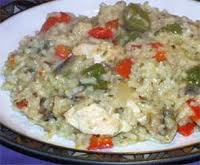 Ingredients – Serves 5Onion, peeled 				60g (1 small)Garlic, peeled 				1 cloveFresh red pepper, cored		100g (1 small pepper)Vegetable oil 				½ tablespoonChicken breast, diced 		200gWhite rice 				150gWater 					300mlFrozen peas 				50gFresh parsley 				3 sprigs Method1. 	Chop the onion, garlic and pepper.2. 	Heat the oil in a pan, add the onion and garlic and cook until softened.3. 	Add the diced chicken and cook for 10 minutes.4. 	Add the peppers and rice and fry for a few minutes.5. 	Pour over ¾ of the water and cook until almost all the water has been absorbedby the rice.6. 	Add the frozen peas and gradually add the remaining water until the rice is softand the risotto is creamy.7. 	Chop the parsley and stir into the risotto before serving.Serve with grated parmesan